مهندسی آبمهندسی آبمهندسی آب1زهرا قادری ورودی1399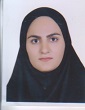 2دینا شهری ورودی1402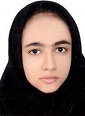 3نیما محمدابراهیمی ورودی 1402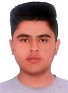 121